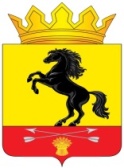                 АДМИНИСТРАЦИЯМУНИЦИПАЛЬНОГО ОБРАЗОВАНИЯ       НОВОСЕРГИЕВСКИЙ РАЙОН         ОРЕНБУРГСКОЙ ОБЛАСТИ                 ПОСТАНОВЛЕНИЕ__08.06.2022_____ №  _____494-п___________                  п. НовосергиевкаО внесении изменений в постановлениеадминистрации Новосергиевского района от 30.12.2021 № 1016-п1. Внести в постановление администрации Новосергиевского района от 30.12.2021 № 1016-п «Об утверждении порядка формирования и ведения реестров источников доходов бюджета Новосергиевского района Оренбургской области» следующие изменения в приложение:1.1. Пункт 2 после слов «(далее - постановление от 31.12.2019                       № 1296-п)» дополнить словами «и проводимой работы после утверждения районного бюджета на очередной финансовый год и плановый период, а также по исполнению районного бюджета»;1.2. Пункты 6, 7 изложить в новой редакции:«6. В целях ведения реестра источников доходов районного бюджета главные администраторы (администраторы) доходов бюджета (далее - главные администраторы (администраторы)) обеспечивают представление в финансовый отдел администрации муниципального образования «Новосергиевский район Оренбургской области» информации в порядке и сроки, установленные постановление от 31.12. 2019 № 1296-п (далее - информация), с использованием программного комплекса «Региональный электронный бюджет. Бюджетное планирование», по форме, согласно приложению к настоящему порядку.7. Финансовый отдел администрации муниципального образования «Новосергиевский район Оренбургской области» в целях ведения реестров источников доходов бюджетов в течение 10 рабочих дней со дня представления главным администратором (администратором) необходимой информации обеспечивает ее проверку на соответствие общим требованиям.»;1.3. Приложение к порядку формирования и ведения реестра источников доходов районного бюджета изложить в новой редакции согласно приложению к настоящему постановлению.2. Контроль за исполнением настоящего постановления возложить на заместителя главы администрации района - начальника финансового отдела Попову Л.И.3. Постановление вступает в силу после его официального опубликования на сайте администрации района.Глава администрации района                                                              А.Д. Лыков Разослано: финотделу, экономическому отделу, юристу администрации района, бухгалтерии администрации района, отделу образования, отделу культуры, МКУ «Центр бюджетного (бухгалтерского) учета», сельпоссоветам, орготделу, прокурору.ФОРМАреестра источников доходов районного бюджета(тыс. рублей)Приложение к постановлению администрации  Новосергиевского района  от  08.06.2022     №       494-п             Номер реестровой записиНаименование группы источников доходов бюджетов/наименование источника дохода бюджетаКлассификация доходов бюджетовКлассификация доходов бюджетовНаименование главного администратора доходов бюджетаКод строкиПрогноз доходов бюджета на 20__ г. (текущий финансовый год)Кассовые поступления в текущем финансовом году (по состоянию на "__" __ 20__ г.)Оценка исполнения 20__ г. (текущий финансовый год)Прогноз доходов бюджетаПрогноз доходов бюджетаПрогноз доходов бюджетаНомер реестровой записиНаименование группы источников доходов бюджетов/наименование источника дохода бюджетакоднаименованиеНаименование главного администратора доходов бюджетаКод строкиПрогноз доходов бюджета на 20__ г. (текущий финансовый год)Кассовые поступления в текущем финансовом году (по состоянию на "__" __ 20__ г.)Оценка исполнения 20__ г. (текущий финансовый год)на 20__ г. (очередной финансовый год)на 20__ г. (первый год планового периода)на 20__ г. (второй год планового периода)